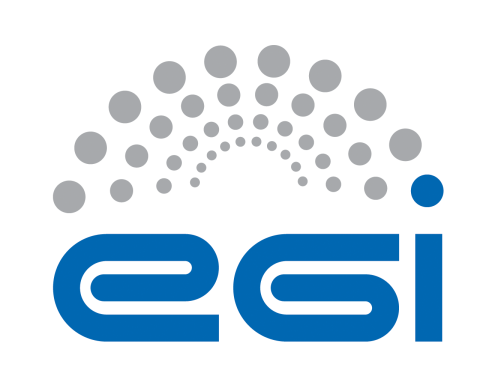 EGI-EngageExecution planMilestone M1.1AbstractThe document reports on the timeline for the completion of the execution plan.COPYRIGHT NOTICE 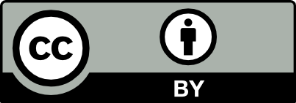 This work by Parties of the EGI-Engage Consortium is licensed under a Creative Commons Attribution 4.0 International License (http://creativecommons.org/licenses/by/4.0/). The EGI-Engage project is co-funded by the European Union Horizon 2020 programme under grant number 654142.DELIVERY SLIPTERMINOLOGYA complete project glossary is provided at the following page: http://www.egi.eu/about/glossary/     Project Execution LogDate30-06-2015ActivityNA1Lead PartnerEGI.euDocument StatusFINALDocument Linkhttps://documents.egi.eu/document/2539NamePartner/ActivityDateFrom:Tiziana Ferrari, Yannick LegreEGI.eu30-06-2015ActivityDate of completionWork Package and project-wide mailing list are available01-03-2015WP mailing lists and task mailing lists are populated with staff members from the participating organizations01-05-2015Activity Management BoardActivity Management BoardWP Managers are appointedPM 01 10-03-2015First AMB meetingMeetings: https://indico.egi.eu/indico/categoryDisplay.py?categId=156PM 01 17-03-2015WP Managers are formally approved by the Collaboration BoardPM 03 21-05-2015Collaboration Board and Project Management BoardCollaboration Board and Project Management BoardThe Collaboration Board is complete, first meeting for the appointment of the Project Management Board. https://indico.egi.eu/indico/categoryDisplay.py?categId=155PM 03 21-05-2015First meeting of the PMB.https://indico.egi.eu/indico/categoryDisplay.py?categId=157PM 04 12-6-2015The PMB membership is completePM 04 30-06-2015Consortium AgreementConsortium AgreementThe CA is finalized and made available for signature to the beneficiariesPM 04 15-06-2015